Your recent request for information is replicated below, together with our response.In relation to:(a) the area under your juristiction; and(b) the calendar year 2022please confirm the following information about road traffic collisions (RTCs).1.      How many RTCs have occurred in which someone was killed or seriously injured (KSI)?Please be advised that statistics regarding Road Traffic Collisions are publicly available.As such, in terms of Section 16 of the Freedom of Information (Scotland) Act 2002, I am refusing to provide you with the information sought.  Section 16 requires Police Scotland when refusing to provide such information because it is exempt, to provide you with a notice which: (a) states that it holds the information, (b) states that it is claiming an exemption, (c) specifies the exemption in question and (d) states, if that would not be otherwise apparent, why the exemption applies.  I can confirm that Police Scotland holds the information that you have requested and the exemption that I consider to be applicable is set out at Section 25(1) of the Act - information otherwise accessible:“Information which the applicant can reasonably obtain other than by requesting it under Section 1(1) is exempt information”The information you are seeking is available on the Police Scotland website, via the following link:Road traffic collision data - Police Scotland2. How many people have been arrested for driving offences in connection with these RTCs?3.      How many of those arrested for these offences have beena)      Charged with a driving related offenceb)      Cautioned for a driving related offencec)      Released without charge or caution4.      Of those charged for a driving offence relating to an RTC in which someone was killed or seriously injured, how many werea)      Granted bailb)      Remanded in custody5.      Of those bailed for a driving offence relating to an RTC in which someone was killed or seriously injured, how many had a driving ban imposed as part of their bail conditions?Firstly, a lot of the terminology used in your request, such as reference to police cautions and police bail aren’t a factor of the Scottish Criminal Justice System, and as such, Section 17 of the Freedom of Information (Scotland) Act 2002 would apply. In more general terms, data regarding Road Traffic Collisions and Road Traffic crimes are recorded on two different systems and are not linked. As such, we would have to cross reference data from both systems. Given the vast number of reports which would require to be assessed, Section 12(1) of the Act (Excessive Cost of Compliance) applies as it would prove too costly to do so within the context of the £600 fee regulations.  To be of some assistance, you may be interested in our published crime statistics which provide recorded and detected road traffic offences:- How we are performing - Police ScotlandIf you require any further assistance please contact us quoting the reference above.You can request a review of this response within the next 40 working days by email or by letter (Information Management - FOI, Police Scotland, Clyde Gateway, 2 French Street, Dalmarnock, G40 4EH).  Requests must include the reason for your dissatisfaction.If you remain dissatisfied following our review response, you can appeal to the Office of the Scottish Information Commissioner (OSIC) within 6 months - online, by email or by letter (OSIC, Kinburn Castle, Doubledykes Road, St Andrews, KY16 9DS).Following an OSIC appeal, you can appeal to the Court of Session on a point of law only. This response will be added to our Disclosure Log in seven days' time.Every effort has been taken to ensure our response is as accessible as possible. If you require this response to be provided in an alternative format, please let us know.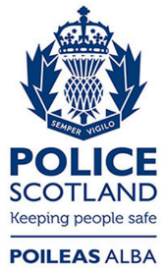 Freedom of Information ResponseOur reference:  FOI 23-2045Responded to:  4th September 2023